Ежедневный гидрологический бюллетень №10 Сведения о состоянии водных объектов Туркестанской области, по данным гидрологического мониторинга на государственной сети наблюдений по состоянию на 8 час. 10 марта 2024 годаДанные ГЭС                              Директор                   		                                                        М. ЖазыхбаевСоставил : Султанходжаев ХТел.: 8 7252 55 08 65	Күнделікті гидрологиялық бюллетень №10Мемлекеттік бақылау желісіндегі гидрологиялық мониторинг деректері бойынша Түркістан облысының су нысандарының 2024 жылғы 10 наурыздағы сағат 8-гі жай-күйі туралы мәліметтер.  СЭС бойынша мәліметтер                        Директор                   		                                                            М. Жазыхбаев 	Орындаған:Султанходжаев Х.Тел.: 8 7252 55 08 65	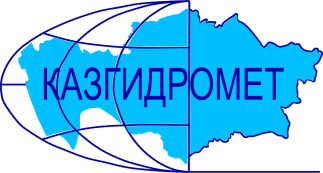 Филиал Республиканского государственного предприятия на праве хозяйственного ведения "Казгидромет" Министерства экологии и природных ресурсов РК по Туркестанской областиФилиал Республиканского государственного предприятия на праве хозяйственного ведения "Казгидромет" Министерства экологии и природных ресурсов РК по Туркестанской областиг. Шымкент   ул. Жылкышиева, 44г. Шымкент   ул. Жылкышиева, 44Тел. 55 08 65Название гидрологического постаКритический уровеньводы смУровень воды смИзменение уровня воды за сутки ±смРасход воды, м³/сек Ледовая обстановка и толщина льда смр. Сырдарья –нижний бъеф Шардаринского вдхр.11806220508чистор. Сырдарья-  выше устье р. Келес790      703-11180   чистор Сырдарья- с. Байыркум618279-2чистор.Сырдарья-автомост выше Шардаринского вдхр. 11118552чистор. Келес- с. Казыгурт40025564,36чистор. Келес- устье500303-231,6чистор. Арысь- аул. Жаскешу40029035,92чистор. Арысь -ж.д.ст. Арысь849300522,4чистор. Арысь - с. Шаульдер925342419,8чистор. Жабаглысу -с. Жабаглы35020500,31чистор.Балыкты- с.Шарапкент25116303,58чистор. Машат  -с. Кершетас38214317,05чистор. Аксу- с. Саркырама29810124,91чистор. Аксу- с. Колькент43027006,26чистор.Боролдай-с.Боролдай38019319,61чистор. Бадам- с. Кызылжар62529504,21чистор. Бадам -с. Караспан50016816,44чистор. Сайрам -аул. Тасарык38011413,23чистор. Болдыбрек –у кордона Госзаповедника60015011,20чистор. Бугунь -с. Екпенди56023606,50чистор. Каттабугунь- с. Жарыкбас53625412,76чистор. Шаян - в 3,3км ниже устья р.Акбет26012033,14чистор.Угам- с.Угам 3561400чистор. Арыстанды -с. Алгабас320прсхн.б.канал  – с. Алгабас 8700,22чистор.Карашик- с. Хантаги350200426,50чистор. Ашилган- с. Майдантал35021800,80чистор. Шубарсу- с. Шубар61032200,91чистор.Кокбулак-с.Пистели50222021,34чистоКанал Достык-с.Шугылапрсхн.б.Название ГЭСНормальный подпорный уровеньНормальный подпорный уровеньУровеньводы, м БСОбъем,млн м3Сброс,м3/сФактический приток, м3/сНазвание ГЭСУровеньводы, м БСОбъем,млн м3Уровеньводы, м БСОбъем,млн м3Сброс,м3/сФактический приток, м3/свдхр.Шардаринское – г.Шардара252.005200251.2446475081210данные вдхр.Шардаринское – г.Шардара за 2023 год251.895117ҚР Экология және табиғи ресурстар министрлігінің "Қазгидромет" шаруашылық жүргізу құқығындағы Республикалық мемлекеттік кәсіпорнының Түркістан облысы бойынша филиалыҚР Экология және табиғи ресурстар министрлігінің "Қазгидромет" шаруашылық жүргізу құқығындағы Республикалық мемлекеттік кәсіпорнының Түркістан облысы бойынша филиалыШымкент қ.   Жылқышиев көшесі, 44 үй.Шымкент қ.   Жылқышиев көшесі, 44 үй.Тел. 55 08 65Гидрологиялық бекеттердің атауыСудың шектік деңгейі, смСу дең-гейі,смСу деңгейі-нің тәулік ішінде өзгеруі,± смСу шығыны,  м³/секМұз жағдайы және мұздың қалыңдығы, смСырдария өз.- Шардара су қоймасының төменгі бъефі11806220508тазаСырдария өз.- Келес өзеннің жоғарғы сағасы 790        703-11180   таза Сырдария өз. – Байырқұм ауылы618279-2таза Сырдария  өз. - Шардара су    қоймасынаң жоғары автокөпірі11118552таза Келес өз. –Қазығұрт ауылы40025564,36таза Келес-саға500303-231,6тазаАрыс өз. -Жаскешу ауылы40029035,92тазаАрыс өзені - Арыс т.ж. станциясы849300522,4тазаАрыс өз. – Шәуілдір ауылы925342419,8тазаЖабаглысу  өз. - Жабаглы ауылы35020500,31таза Балықты өз. - Шарапкент ауылы25116303,58таза Машат өз. – Кершетас ауылы38214317,05таза Ақсу өз. –Сарқырама ауылы29810124,91таза Ақсу өз. – Көлкент ауылы43027006,26таза Боролдай өз.  – Боролдай ауылы38019319,61таза Бадам өз.  – Қызылжар ауылы62529504,21тазаБадам өз.-  Қараспан ауылы50016816,44тазаСайрам өз.-Тасарық ауылы38011413,23таза Балдыбрек өз.- Мемлекеттік қорық кордоны60015011,20таза Бөген өз. – Екпінді ауылы56023606,50тазаКаттабөген өз. – Жарыкбас ауылы53625412,76тазаШаян өз.  – Ақбет өзенінің сағасынан 3,3 км төмен26012033,14тазаӨгем өзені - Өгем ауылы3561400тазаАрыстанды өз. –Алғабас ауылы320озеннін суы тартылдыканал–Алғабас ауылы8700,22тазаКарашық өзені-Хантағы ауылы350200426,50таза Ашылған өз. –Майдантал ауылы35021800,80таза Шұбарсу өз.- Шұбар ауылы61032200,91таза Көкбұлақ  өз.-Пістелі ауылы50222021,34таза Канал Достық -  Шұғыла ауылыозеннін суы тартылдыСЭС атауы Қалыпты тірек деңгейіҚалыпты тірек деңгейіСу деңгейі,м БЖКөлем,млн м3Төгім,м3/сНақты ағын,м3/с СЭС атауы Су деңгейі,м БЖКөлем,млн м3Су деңгейі,м БЖКөлем,млн м3Төгім,м3/сНақты ағын,м3/с Шардара су қоймасы – Шардара қаласы252.005200251.2446475081210Шардара су қоймасы – Шардара қаласы 2023 жылғы деректері251.895117